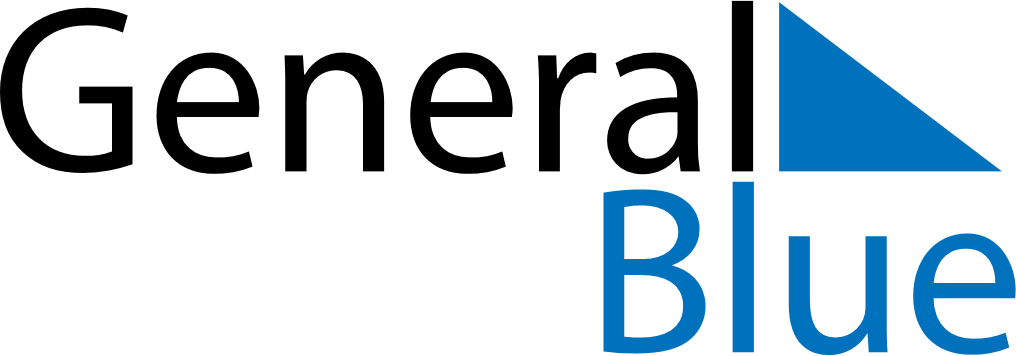 July 2020July 2020July 2020GuamGuamMONTUEWEDTHUFRISATSUN12345Independence Day (substitute day)Independence Day67891011121314151617181920212223242526Liberation Day2728293031